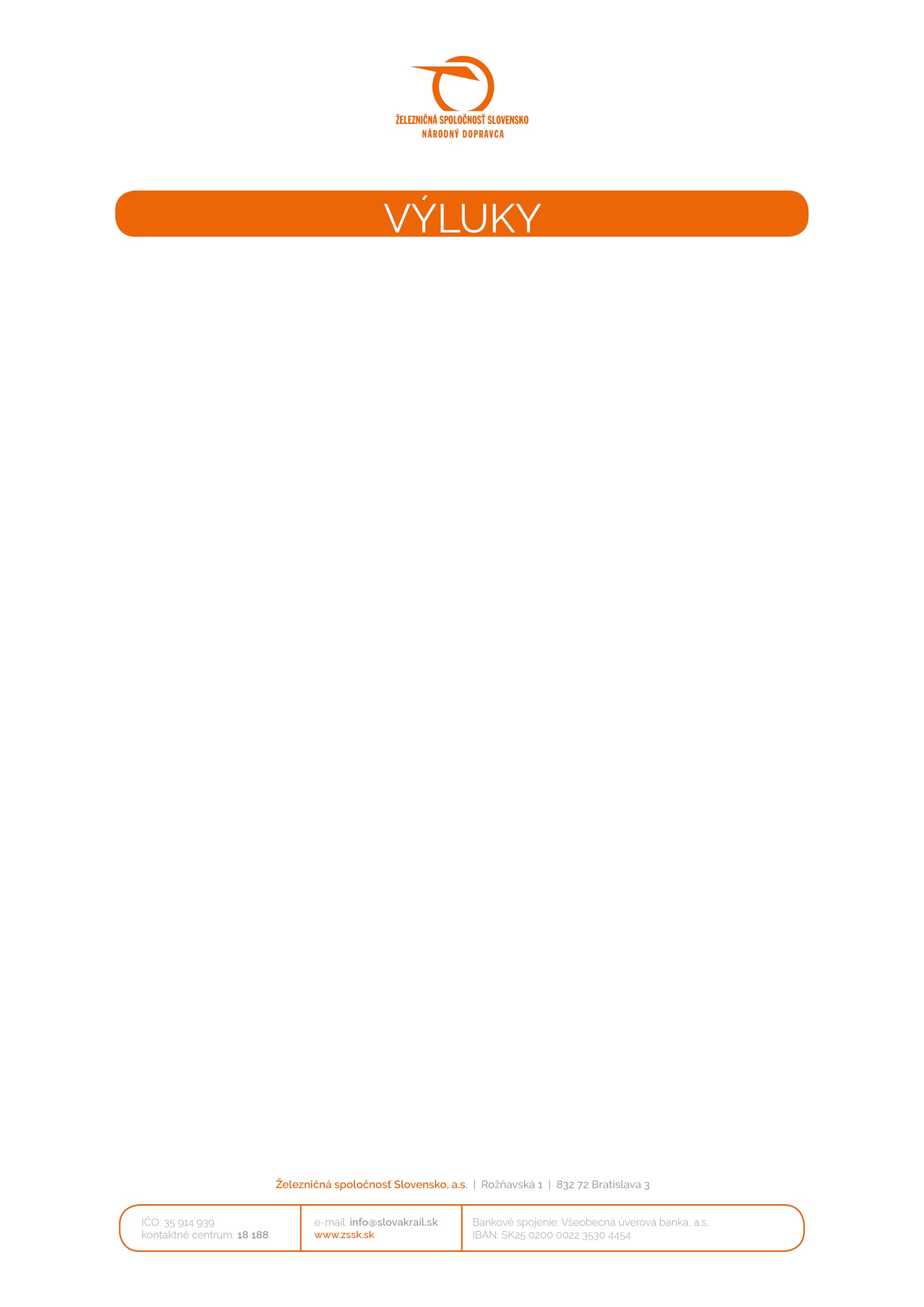 Dňa 17. apríla 2021(sobota)bude správca železničnej infraštruktúry (ŽSR) v čase od 09:00 h do 12:00 h realizovať rekonštrukčné práce, ktoré budú mať za následok dočasné obmedzenia v železničnej doprave na traťovom úseku:Bratislava hl.st. – Bratislava-Nové Mesto.V dôsledku výlukových prác budú na úseku Bratislava hl.st. – Bratislava-Nové Mesto odrieknuté bez náhrady vlaky:Os 4318 Komárno 7:50 – Bratislava-Nové Mesto 9:50 – Bratislava hl. st. 9:57,Os 4317 Bratislava hl. st. 10:05	– Bratislava-Nové Mesto 10:12 – Komárno 12:14,Os 4320 Dunajská Streda 9:53 – Bratislava-Nové Mesto 10:47 – Bratislava hl. st. 10:54,Os 4322 Komárno 9:42	– Bratislava-Nové Mesto 11:47 – Bratislava hl. st. 11:54,Os 4321 Bratislava hl. st. 12:04 – Bratislava-Nové Mesto 12:11 – Komárno 14:14.Dôležité upozornenia: Cestujúcim odporúčame použiť MHD,Železničná spoločnosť Slovensko, a.s. sa ospravedlňuje za problémy spôsobené obmedzeniami v železničnej doprave.Dňa: 9. 4. 2021										Strana 1 z 1